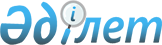 Об утрате силы постановления акимата Есильского района от 9 июля 2012 года № а-7/284 "Об установлении квоты рабочих мест для трудоустройства"Постановление акимата Есильского района Акмолинской области от 19 мая 2016 года № а-5/169      В соответствии с Законом Республики Казахстан от 23 января 2001 года "О местном государственном управлении и самоуправлении в Республике Казахстан", акимат Есильского района ПОСТАНОВЛЯЕТ:

      1. Признать утратившим силу постановление акимата Есильского района "Об установлении квоты рабочих мест для трудоустройства" от 9 июля 2012 года № а-7/284 (зарегистрировано в реестре государственной регистрации нормативных правовых актов от 6 августа 2012 года № 1-11-160, опубликовано 24 августа 2012 года в районной газете "Жаңа Есіл").

      2. Копию настоящего постановления акимата Есильского района направить в Департамент юстиции Акмолинской области.

      3. Контроль за исполнением настоящего постановления акимата Есильского района возложить на заместителя акима Есильского района Есжанова Д.Б.

      4. Настоящее постановление акимата Есильского района вступает в силу и вводится в действие со дня подписания.


					© 2012. РГП на ПХВ «Институт законодательства и правовой информации Республики Казахстан» Министерства юстиции Республики Казахстан
				
      Аким района

А.Калжанов
